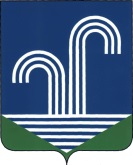 АДМИНИСТРАЦИИ БРАТКОВСКОЕ СЕЛЬСКОГО ПОСЕЛЕНИЯКОРЕНОВСКОГО РАЙОНАПОСТАНОВЛЕНИЕот 11 ноября 2022 года                                                                                             № 96село БратковскоеО проекте решения Совета Братковского сельского поселения Кореновского района «О выполнении показателей прогноза социально-экономического развития Братковского сельского поселения Кореновского района за 2021 год и плановый период 2022-2023 года по итогам третьего квартала 2021 года»   Рассмотрев проект решения Совета   Братковского сельского поселения Кореновского района «О выполнении показателей прогноза социально-экономического развития Братковского сельского поселения Кореновского района за 2021 год и плановый период 2022-2023 года по итогам третьего квартала 2021 года» администрация Братковского сельского поселения Кореновского района п о с т а н о в л я е т:1. Одобрить проект решения Совета Братковского сельского поселения Кореновского района «О выполнении показателей прогноза социально-экономического развития Братковского сельского поселения Кореновского района за 2021 год и плановый период 2022-2023 года по итогам третьего квартала 2021 года».2. Направить информацию «О выполнении показателей прогноза социально-экономического развития Братковского сельского поселения Кореновского района за 2021 год и плановый период 2022-2023 года по итогам третьего квартала 2021 года»  на рассмотрение в Совет  Братковского сельского поселения Кореновского района для рассмотрения (приложение).3. Контроль за выполнением настоящего постановления оставляю за собой.4. Постановление вступает в силу со дня его подписания.Глава Братковского сельского поселения Кореновского района 								А.В. Демченко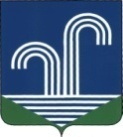 СОВЕТ БРАТКОВСКОГО СЕЛЬСКОГО ПОСЕЛЕНИЯКОРЕНОВСКОГО РАЙОНАРЕШЕНИЕот             2022 										№ село БратковскоеОб информация о выполнении показателей прогноза социально-экономического развития Братковского сельского поселения Кореновского района за 2022 год и плановый период 2023-2024года по итогам третьего квартала 2022 годВ соответствии  с Законом Краснодарского края от 10 июля 2001 года  № 384-КЗ «О прогнозировании, индикативном планировании и программах социально-экономического развития Краснодарского края», Совет Братковского сельского поселения Кореновского района р е ш и л:1.Принять к сведению информацию о выполнении показателей индикативного плана социально-экономического развития Братковского сельского поселения Кореновского района на 2022 год по итогам третьего квартала 2022 года (прилагается).2. Настоящее решение подлежит официальному опубликованию и размещению на официальном сайте Братковского сельского поселения Кореновского района в информационно-телекоммуникационной сети «Интернет». 3.Решение вступает в силу после его официального опубликованияГлава Братковского сельского поселения Кореновского района								А.В. ДемченкоПРИЛОЖЕНИЕГлава Братковскогосельского поселенияКореновского района                                                                                                                                                       А.В. ДемченкоПРИЛОЖЕНИЕ                                                                                    УТВЕРЖДЕН                                                                             постановлением администрации                                                                                                                                                                               Братковского сельского поселенияКореновского районаот  11.11.2022  № 96ПРИЛОЖЕНИЕПРИЛОЖЕНИЕПРИЛОЖЕНИЕПРИЛОЖЕНИЕПРИЛОЖЕНИЕПРИЛОЖЕНИЕПРИЛОЖЕНИЕПРИЛОЖЕНИЕПРИЛОЖЕНИЕПРИЛОЖЕНИЕПРИЛОЖЕНИЕПРИЛОЖЕНИЕк  решению Совета Братковскогок  решению Совета Братковскогок  решению Совета Братковскогок  решению Совета Братковскогок  решению Совета Братковскогок  решению Совета Братковскогок  решению Совета Братковскогок  решению Совета Братковскогок  решению Совета Братковскогок  решению Совета Братковскогок  решению Совета Братковскогок  решению Совета Братковскогосельского поселениясельского поселениясельского поселениясельского поселениясельского поселениясельского поселениясельского поселениясельского поселениясельского поселениясельского поселениясельского поселениясельского поселенияКореновского районаКореновского районаКореновского районаКореновского районаКореновского районаКореновского районаКореновского районаКореновского районаКореновского районаКореновского районаКореновского районаКореновского районаот 00.00.2022 г. №от 00.00.2022 г. №от 00.00.2022 г. №от 00.00.2022 г. №от 00.00.2022 г. №от 00.00.2022 г. №от 00.00.2022 г. №от 00.00.2022 г. №от 00.00.2022 г. №от 00.00.2022 г. №от 00.00.2022 г. №от 00.00.2022 г. №Информация о выполнении показателей прогноза социально-экономического развитияИнформация о выполнении показателей прогноза социально-экономического развитияИнформация о выполнении показателей прогноза социально-экономического развитияИнформация о выполнении показателей прогноза социально-экономического развитияИнформация о выполнении показателей прогноза социально-экономического развитияИнформация о выполнении показателей прогноза социально-экономического развитияИнформация о выполнении показателей прогноза социально-экономического развитияИнформация о выполнении показателей прогноза социально-экономического развитияИнформация о выполнении показателей прогноза социально-экономического развитияИнформация о выполнении показателей прогноза социально-экономического развитияИнформация о выполнении показателей прогноза социально-экономического развитияИнформация о выполнении показателей прогноза социально-экономического развитияБратковского сельского поселения Кореновского района за 2022 год и плановый период 2023-2024 года по итогам третьего квартала 2022 годаБратковского сельского поселения Кореновского района за 2022 год и плановый период 2023-2024 года по итогам третьего квартала 2022 годаБратковского сельского поселения Кореновского района за 2022 год и плановый период 2023-2024 года по итогам третьего квартала 2022 годаБратковского сельского поселения Кореновского района за 2022 год и плановый период 2023-2024 года по итогам третьего квартала 2022 годаБратковского сельского поселения Кореновского района за 2022 год и плановый период 2023-2024 года по итогам третьего квартала 2022 годаБратковского сельского поселения Кореновского района за 2022 год и плановый период 2023-2024 года по итогам третьего квартала 2022 годаБратковского сельского поселения Кореновского района за 2022 год и плановый период 2023-2024 года по итогам третьего квартала 2022 годаБратковского сельского поселения Кореновского района за 2022 год и плановый период 2023-2024 года по итогам третьего квартала 2022 годаБратковского сельского поселения Кореновского района за 2022 год и плановый период 2023-2024 года по итогам третьего квартала 2022 годаБратковского сельского поселения Кореновского района за 2022 год и плановый период 2023-2024 года по итогам третьего квартала 2022 годаБратковского сельского поселения Кореновского района за 2022 год и плановый период 2023-2024 года по итогам третьего квартала 2022 годаБратковского сельского поселения Кореновского района за 2022 год и плановый период 2023-2024 года по итогам третьего квартала 2022 годаПоказатель,еденица измеренияФакт за январь-сентябрь 2021 г.Факт за январь-сентябрь 2022 г.Прогноз  на 2022 годПрогнозируемый темп роста,  %Темп роста  2022 г. к 2021 г.,  % (гр.3/гр.2х100)Процент выполнения прогноза 2022 года  (гр.3/гр.4х100)Отклонение фактического темпа роста от планового,  % (гр.6-гр.5)2023 год прогноз2023 г в % к 2022 г.2024 год прогноз2024 г в % к 2023 г.123456789101112Численность зарегистрированных безработных, чел.2,03,04,0200,0150,075,0-50,04100,04100,0Уровень регистрированной безработицы (в % к численности трудоспособного населения в трудоспособном возрасте)0,20,50,4ХХХх0,4100,00,4100,0Номинальная начисленная среднемесячная заработная плата, тыс.руб.22,022,522,7103,2102,399,1-0,923101,323,2100,9Прибыль прибыльных предприятий, млн.руб.5,05,05,0100,0100,0100,00,05100,05100,0Обрабатывающие производства ( по крупным и средним предприятиям) тыс.руб.0,00,00,00,00,00,00,000,000,0Производство и распределение электроэнергии, газа и воды по крупным и средним предприятиям) мил.руб.0,00,00,00,00,00,00,00,00,0Производство основных видов промышленной продукции в натуральном выражении1. Хлеб и хлебобулочные изделия,  тыс. тонн 0,00,00,00,00,00,00,000,000,02. Мясо и субпродукты пищевые, тонн4,34,44,5104,7102,397,8-2,34,5100,04,5100,0Производство основанных видов сельскохозяйственной продукции в натуральном выражении Зерно (в весе  после доработки), тыс.тонн31,534,033,1105,1108,0102,82,933,2100,333,2100,0в том числе сельскохозяйственных организаций22,423,723,9106,7105,899,2-0,924100,424100,0В том числе крестьянских (фермерских) хозяйств и хозяйств индивидуальных предпринимателей8,89,48,394,3107,0113,512,78,3100,08,3100,0В том числе личных подсобных хозяйств0,30,90,9300,0300,0100,00,00,9100,00,9100,0Сахарная свекла, тыс. тонн17,727,033,0186,4152,581,8-33,933100,033100,0в том числе сельскохозяйственных организаций8,427,028,5339,3321,494,7-17,928,5100,028,5100,0В том числе крестьянских (фермерских) хозяйств и хозяйств индивидуальных предпринимателей9,30,04,548,40,00,0-48,44,5100,04,5100,0Соя, тыс. тонн2,833,00135,3106,0300,070,71100,01100,0Подсолнечник (в весе после доработки), тыс. тонн2,11,52,3109,572,966,5-36,72,3100,02,3100,0в том числе сельскохозяйственных организаций1,61,51,593,891,697,7-2,21,5100,01,5100,0В том числе крестьянских (фермерских) хозяйств и хозяйств индивидуальных предпринимателей0,50,10,8160,013,08,1-147,00,8100,00,8100,0Картофель - всего, тыс. тонн1,21,21,2100,0100,0100,00,01,2100,01,2100,0в том числе сельскохозяйственных организаций00000,00,00,000,000,0В том числе крестьянских (фермерских) хозяйств и хозяйств индивидуальных предпринимателей00000,00,00,00,20,00,2100,0в том числе в личных подсобных хозяйствах1,21,21,2100,0100,0100,00,0183,31100,0Овощи - всего, тыс. тонн1,31,51,6123,1115,493,8-7,71,7106,31,7100,0в том числе сельскохозяйственных организаций0000,00,00,00,000,000,0В том числе крестьянских (фермерских) хозяйств и хозяйств индивидуальных предпринимателей00000,00,00,000,000,0в том числе в личных подсобных хозяйствах1,31,51,6123,1115,493,8-7,71,7106,31,7100,0Плоды и ягоды, тыс. тонн0,220,220,22100,0100,0100,00,00,22100,00,22100,0в том числе сельскохозяйственных организаций0000,00,00,00,000,000,0в том числе в личных подсобных хозяйствах0,220,220,22100,0100,0100,00,000,000,0В том числе крестьянских (фермерских) хозяйств и хозяйств индивидуальных предпринимателей0000,00,00,00,00,220,00,22100,0Мясо в живой массе (в живом весе), тыс.тонн0,2260,2261,8796,5100,012,6-696,51,8100,01,8100,0в том числе сельскохозяйственных организаций0,20,21,2612,2100,016,3-512,21,2100,01,2100,0В том числе личных подсобных хозяйств0,030,030,1233,3100,042,9-133,30,6857,10,6100,0Молоко,тыс. тонн2,3932,9673,2131,8124,094,1-7,83,06897,33,068100,0в том числе сельскохозяйственных организаций1,5762,6292,730173,2166,896,3-6,42,730100,02,730100,0В том числе крестьянских (фермерских) хозяйств и хозяйств индивидуальных предпринимателей0,0000,0000,00,00,00,00,000,00,00,0В том числе личных подсобных хозяйств0,8170,3380,451,841,480,0-10,40,33880,00,338100,0Яйца, млн.шт.0,800,871,0129,3108,884,1-20,50,877,40,8100,0Поголовье сельскохозяйственных животныхКРС, голов28122758275998,198,1100,00,02821102,22821100,0в том числе коровы, голов 771826827107,3107,199,9-0,1827100,0827100,0в том числе сельскохозяйственных организаций223022372238100,4100,3100,00,02238100,02238100,0В том числе крестьянских (фермерских) хозяйств и хозяйств индивидуальных предпринимателей0000,00,00,00,00000В том числе личных подсобных хозяйств58252152189,589,5100,00,0583111,9583100,0Овцы и козы97949496,996,9100,00,095101,195100,0Птица, тыс.голов11,27,88,273,269,995,5-3,311,8143,912101,7В том числе личных подсобных хозяйств11,27,88,273,269,995,5-3,311,8143,912101,7Оборот розничной торговли, тыс. руб.57000,057532,057534,0100,9100,9100,00,057535100,057535100,0Оборот общественного питания, тыс. руб.902,0908,0910,0100,9100,799,8-0,2910100,0910100,0Объем платных услуг населению, тыс. руб.960,0984,01700,0177,1102,557,9-74,61700100,01700100,0Инвестиционная и строительная деятельность  Объем инвестиций в основной капитал за счет всех источников финансирования (по крупным и средним предприятиям), тыс.руб.200020002000100,0100,0100,00,02000100,02000100,0Малый бизнесКоличество субъектов малого предпринимательства, ед. на 1000 чел.2316,41773,971,396,5-2,617100,017100,0Социальная сфераЧисленность детей в дошкольных образовательных учреждениях, чел.0000,00,00,00,000,000,0Количество мест в учреждениях дошкольного образования, ед.545454100,0100,0100,00,054100,054100,0Численность учащихся в общеобразовательных учреждениях, чел. 21920420493,293,2100,00,0210102,9220104,8Ввод в эксплуатацию жилых домов предприятиями всех форм собственности, кв.м.00000,00,00,00000Количество детей дошкольного возраста, находящихся в очереди в учреждения дошкольного образования, чел.00000000000Инфраструктурная обеспеченность населенияПротяженность освещенных улиц, км.27,527,528101,8100,098,2-1,829,3104,629,3100,0Протяженность водопроводных сетей, км.31,131,131,1100,0100,0100,00,031,1100,031,1100,0Протяженность автомобильных дорог местного значения, км.29,930,630,6102,3102,3100,00,030,6100,030,6100,0в том числе с твердым покрытием18,827,127,1144,1144,1100,00,027,1100,027,1100,0БлагоустройствоКоличество установленных светильников наружного освещения, шт.359359359100,0100,0100,00,0359100,0359100,0